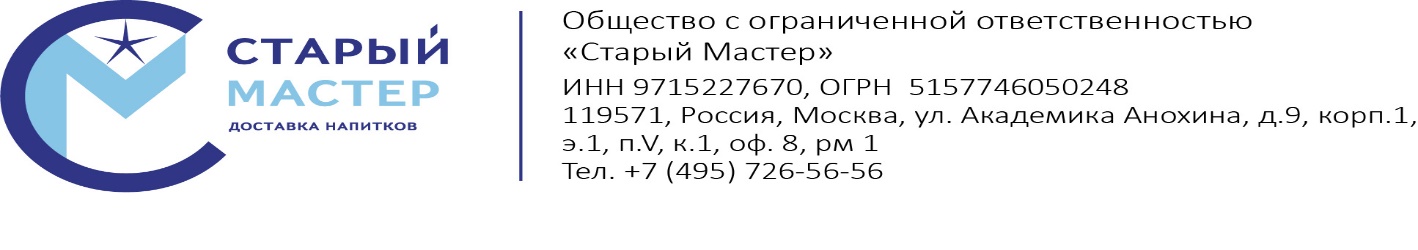 01.09.2022КОММЕРЧЕСКОЕ ПРЕДЛОЖЕНИЕКомпания "Старый мастер" предлагает рассмотреть настоящее коммерческое предложение на поставку оборудования:01.09.2022КОММЕРЧЕСКОЕ ПРЕДЛОЖЕНИЕКомпания "Старый мастер" предлагает рассмотреть настоящее коммерческое предложение на поставку оборудования:01.09.2022КОММЕРЧЕСКОЕ ПРЕДЛОЖЕНИЕКомпания "Старый мастер" предлагает рассмотреть настоящее коммерческое предложение на поставку оборудования:01.09.2022КОММЕРЧЕСКОЕ ПРЕДЛОЖЕНИЕКомпания "Старый мастер" предлагает рассмотреть настоящее коммерческое предложение на поставку оборудования:НАИМЕНОВАНИЕИзображение позицииКол-воСуммаОхладитель «KiT - 85» на 2 контураПроизводительность-85-130 л/ч Объем ванны 22л, лед 11 кг. Габариты: 355х355х655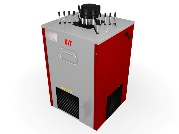 124 192 р.Охладитель «KiT - 85» на 4 контураПроизводительность-85-130 л/ч Объем ванны 22л, лед 11 кг. Габариты: 355х355х655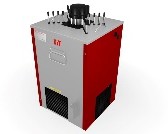 125 920 р.Охладитель «KiT - 85» на 6 контуровПроизводительность-85-130 л/ч Объем ванны 22л, лед 11 кг. Габариты: 355х355х655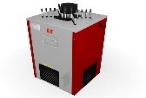 127 648 р.Охладитель «KiT - 100» на 4 контураПроизводительность 100-145 л/ч Объем ванны30 л, лед 15 кг. Габариты: 455х415х695127 216 р.Охладитель «KiT - 100» на 6 контуровПроизводительность 100-145 л/ч Объем ванны30 л, лед 15 кг. Габариты: 455х415х695128 512 р.Охладитель «KiT - 100» на 8 контуровПроизводительность 100-145 л/ч Объем ванны30 л, лед 15 кг. Габариты: 455х415х695130 240 р.Охладитель «KiT - 100» на 10 контуровПроизводительность 100-145 л/ч Объем ванны30 л, лед 15 кг.Габариты: 455х415х695132 400 р.Надстоечный охладитель «NORD-40» на 2 контураПроизводительность -40 л/ч. Объем ванны-15 л, лед-6 кг. Габариты: 370х370х480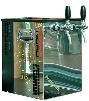 149 390 р.Надстоечный охладитель «NORD-60» на 2 контураПроизводительность -60 л/ч. Объем ванны-18 л, лед-8 кг. Габариты: 370х370х480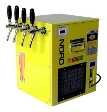 152 690 р.Надстоечный охладитель «NORD-60» на 3 контураПроизводительность -60 л/ч. Объем ванны-18 л, лед-8 кг. Габариты: 370х370х480153 790 р.Надстоечный охладитель «NORD-60» на 4 контураПроизводительность -60 л/ч. Объем ванны-18 л, лед-8 кг. Габариты: 370х370х480154 890 р.Охладитель «NORD-70» на 2 контураПроизводительность -70 л/ч. Объем ванны-20 л, лед-10 кг. Габариты: 370х370х600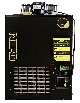 133 350 р.Охладитель «NORD-70» на 4 контураПроизводительность -70 л/ч. Объем ванны-20 л, лед-10 кг. Габариты: 370х370х600139 100 р.Охладитель «NORD-100» на 6 контуровПроизводительность -100 л/ч. Объем ванны-30 л, лед-14 кг. Габариты: 400х400х630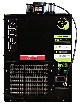 140 825 р.Охладитель «NORD-140» на 8 контуровПроизводительность -140 л/ч. Объем ванны-40 л, лед-18 кг. Габариты: 420х420х700147 725 р.Охладитель «NORD-170» на 10 контуровПроизводительность -170 л/ч.  Объем ванны-50 л, лед-22 кг. Габариты:440х440х700154 050 р.Охладитель «NORD-200» на 20 контуровПроизводительность -200 л/ч.  Объем ванны-70 л, лед-27 кг. Габариты: 500х500х800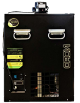 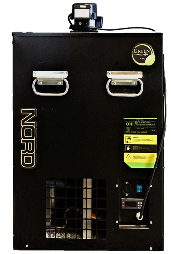 170 150 р.